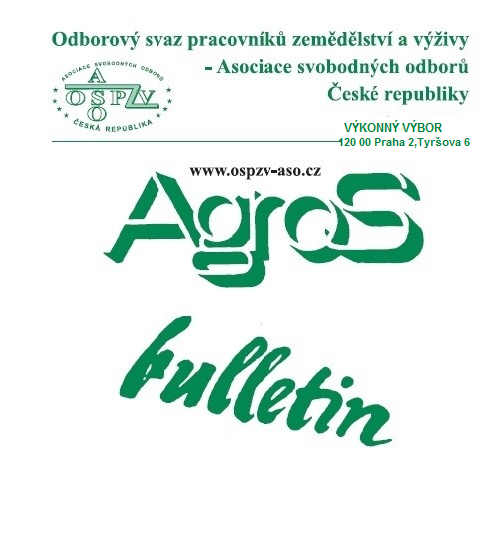 Číslo:     3/2022Z obsahu:Vystoupení Bohumíra Dufka na konferenci „Férové podmínky pro zemědělce naEvropské úrovni“ – Senát, 21. března 2022Jaké dávky vláda připravila v souvislosti s přijímáním ukrajinských uprchlíkůPřehled nejdůležitějších údajů pro sociální zabezpečení v roce 2022Jak vybírat penzijní spořeníVývoj průměrných mezd ve 4. čtvrtletí 2021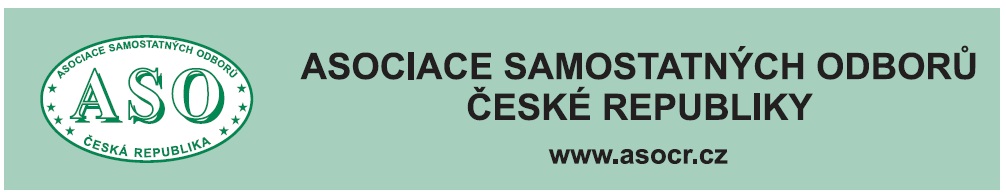 O  B  S  A  H	Vystoupení Bohumíra Dufka na konferenci	„Férové podmínky pro zemědělce na Evropské	úrovni“ – Senát, 21. března 2022	 str. 3 	Vláda je směrem k zemědělcům a potravinářům 	Nesmyslně pasivní, což poškozuje všechny	spotřebitele 	 str. 9 	Jaké dávky vláda připravila v souvislosti	s přijímáním ukrajinských uprchlíků	str. 11	 Přehled nejdůležitějších údajů pro sociální 	 zabezpečení v roce 2022	 str. 15	 Vyhláška č. 47/2022, kterou se mění vyhláška	 č. 511/2021 Sb., o změně sazby základní náhrady	 za používání silničních motorových vozidel a	 a stravného a o stanovení průměrné ceny pohonných	 hmot pro účely poskytování cestovních náhrad	str. 20   	  Jak vybírat penzijní spoření 	str- 21	  Vývoj průměrných mezd ve 4. čtvrtletí 2021 	 str. 26	  Vývoj spotřebitelských cen v únoru 2022	 str. 30	  Zpracovala: Ing. Naděžda Pikierská, CSc.VYSTOUPENÍ BOHUMÍRA DUFKA NA KONFERENCI„FÉROVÉ PODMÍNKY PRO ZEMĚDĚLCE NA EVROPSKÉ ÚROVNI“SENÁT, 21. BŘEZEN 2022    Pod názvem „Férové podmínky pro zemědělce na evropské úrovni“ se v pondělí 21. března 2022 uskutečnila v Praze mezinárodní konference, kterou zorganizoval Výbor pro hospodářství, zemědělství a dopravu Senátu Parlamentu ČR za spolupráce Zemědělského svazu ČR a Konfederace zaměstnavatelských a podnikatelských svazů ČR. Senátoři, poslanci a zástupci produkčních zemědělců, tj. členové nevládních zemědělských organizací Agrární komory ČR a Zemědělského svazu ČR, v budově Senátu hovořili o velmi vážných tématech současné a budoucí evropské, tudíž i české zemědělské politiky.     Jedním z hlavních řečníků byl i předseda Odborového svazu pracovníků zemědělství a výživy – Asociace svobodných odborů ČR (OSPZV-ASO ČR) Bohumír Dufek, který vystoupil s přednáškou na téma „Společná zemědělská politika z pohledu zaměstnanců v zemědělství“. Ve svém vystoupení prohlásil, že je nutné vrcholným orgánům Evropské unie v Bruselu sdělit, že je třeba přepracovat celou Společnou zemědělskou politiku a Národní strategické plány jednotlivých zemí EU. Dále je zapotřebí podpořit zvýšení intenzity zemědělské výroby, zemědělských komodit, potravin a paliv. „Nesmíme opakovat chyby, které jsme udělali v minulosti, kdy jsme obětovali české zemědělství na vrub jiným rezortům“, prohlásil Bohumír Dufek. Přičemž konstatoval, že jako člen Evropského hospodářského a sociálního výboru (EHSV), což je poradní orgán Evropské komise, dobře ví, jakým způsobem představitelé a zástupci České republiky v Bruselu mnohdy jednali. Načež dodal, že věří, že nyní budou jednat mnohem více v zájmu České republiky, než tomu bylo v minulosti.     Bohumír Dufek zároveň uvedl, že evropská energetická politika je, podle jeho přesvědčení, nesmyslně nastavená a je příčinou současné energetické krize v EU. Mrzí ho, že německý postoj k Rusku a nastavení ekonomiky k obrovským investicím připoutalo průmysl, energetiku, potravinářství v Německu k Rusku, což má významný vliv na německou ekonomiku a současně i ekonomiku České republiky. Načež prohlásil, že se naši lidé musejí chovat pozitivně, aktivně a nesmí se zbytečně strašit. „Je třeba umravnit některé ekologické organizace, které si ještě nevšimly, že v Evropě je už válka. Podotýkám, že dnes mluvit o snížení CO2  když 300 km od nás hoří miliony tun mazutu a pohonných hmot, je absolutní nesmysl.“ dodal.     Podle předsedy zemědělských odborů, a zároveň i předsedy odborové centrály Asociace samostatných odborů, pandemie v uplynulých dvou letech ukázala, že „některé chamtivé podnikatelské subjekty neví, co to je přiměřený zisk“. Podle něho se s tím České republika nedokázala vyrovnat. Konstatoval, že tyto podnikatelské subjekty před slušností upřednostnili absolutní tvorbu zisku, a přestože se podniká za účelem zisku, tak jejich postoj nemá nic společného s morálkou, a přitom naši občané nemají mnohdy na výběr jakého dodavatele výrobků či služeb si zvolí.     Poté Bohumír Dufek přešel k problematice evropského, potažmo i českého zemědělství. Podle něho nová situace v sektoru evropského zemědělství musí umět předcházet realitu života před vizemi. Proto je zapotřebí vize redukovat na nejnižší úroveň. V této souvislosti poukázal na to, co se v posledních měsících stalo s cenami energií, paliv, pohonných hmot. Konstatoval, že vysoká cena paliv není v současné době ještě na vrcholu, a že bude ještě nadále růst. To se přirozeně promítne do ekonomiky zemědělských firem. Hlavně se to promítne do vysokých cen potravin. Podle něho je zemědělství zranitelný sektor. „Zde bych varoval před tím, abychom tuto chybu také opakovali do budoucna“, prohlásil. A konstatoval, že naše společnost bude akceptovat jen určité navýšení cen potravin. To, že naše veřejnost dokázala vstřebat vysoké ceny energií, ale i tu nesmyslnou cenu nafty a benzinu tak, podle něho, v žádném případě nebude akceptovat zvýšenou cenu potravin. Jak dále zdůraznil, kdyby české zemědělství bylo dobře vedeno, tak by Česká republika dokázala tuto zvýšenou cenu energii, paliv a potravin zvládnout.     Bohumír Dufek v této souvislosti poukázal zské na to, že se nyní ukazuje, že bylo velkou chybou podepsat přístupové smlouvy k EU tak, jak je Česká republika podepsala v roce 2004, když současně tehdy obětovala soběstačnost ČR ve výrobě potravin a zemědělských komodit. Protože si tehdejší politická a ekonomická reprezentace českého státu naivně myslela, že zboží, které bude na našem trhu chybět, lze snadno dovézt z jiných zemí EU.     Současná doba, jak dále uvedl předseda odborů, ukazuje, že globalizace je v určitých momentech přínosná, ale v určitých momentech musí být regulována. Načež připomněl počátky pandemie před dvěma lety, kdy se vozily ze zahraničí roušky, injekční stříkačky, očkovací látky, a to za velmi vysoce zdražené sumy, které musela Česká republika vynaložit na jejich nákup. Bohumír Dufek k tomu dále uvedl, že nyní může tato situace nastat, a to i pokud jde o potraviny. Protože, podle něho, není pravda co tvrdí někteří politici či ekonomové, že obilí je v Evropě dost. Vždyť po vypuknutí války na Ukrajině chybí na trhu přes 80 milionů tun obilí, což se přirozeně dotýká i České republiky. Náš stát by měl mít koncepci, která by ukázala, že si naše země i v této složité situaci dokáže poradit sama a je schopna zajistit dostatek obilí pro náš trh.     V této návaznosti poznamenal, že byl překvapen, když současná česká vláda říkala, že když nebudeme síti řepu, budeme mít obilí. „Je mi líto, ale musím říci, že zemědělství je sezónní záležitost,“ dodal. Podle něho, jestliže se chceme bavit o změnách v technologii výroby, potom to, co neuděláme letos, tak vysadíme až v roce 2023.     Naší koncepcí musí být strategie Evropské komise, která v českém překladu se dá říci „Z farmy na vidličku“, konstatoval. Podle něho cílem této strategie je vytvoření spravedlivých potravinových systémů, které budou zdravé a šetrné, a to jak k občanům, tak i k životnímu prostředí. Je to jedna z koncepcí, které může Česká republika dodržovat a rozvíjet.     „Jsem přesvědčen, že vyrobíme-li přebytky v zemědělství, je možné je velice dobře zobchodovat. Ale, co je pro mne hlavní, že potom v takovém případě budeme schopni tyto přebytky nabídnout Ukrajině, protože tam budou chybět“, dodal.     Načež Bohumír Dufek uvedl, že si myslí, že se tato politika České republice určitě vyplatí, a nikoliv aby se u nás produkovalo bioseno, protože biosena se naši občané nenají. Zdůraznil, že celá Evropa musí přepracovat potravinové systémy, které převážejí miliony tun potravin z jedné země do druhé. Tím se likvidují zemědělské systémy v jednotlivých zemích EU. Zároveň si položil otázku: Co je ještě průvodním jevem tohoto systému ?. Načež si odpověděl, že se tak v Evropě zbytečně produkují miliony tun CO2.       Plán Evropské komise snížit energetickou závislost na Rusku je, podle předsedy odborové centrály, krok správným směrem. Ale současně poznamenal, že není dostatečně ambiciózní. Energetickou koncepci EU je nutné přepracovat. Vždyť, jak dále podotkl, jde přece o reálné zhodnocení situace jaká nastala a jak se vyvinula v posledních měsících, zejména v posledních týdnech po vstupu ruských vojsk na území Ukrajiny 24. února t.r.     V další části svého vystoupení se předseda Bohumír Dufek věnoval projektu EU na dosažení uhlíkové neutrality do roku 2050, který je nazván Zelená dohoda pro Evropu, neboli anglicky European Green Deal. Prohlásil, že někteří politici či ekonomové říkají, že Green Deal je mrtev, zatímco jiní, zejména ti z Bruselu, říkají, že není mrtvý. Přičemž poukazují na to, že může být o něco odložen, případně přijato jiné tempo jeho realizace. „Já říkám, že je mrtvý“, konstatoval Bohumír Dufek. A dodal, že musí zdůraznit potřebu přepracovat energetickou a zemědělskou politiku EU tak, aby reagovala na nové potřeby celé EU i jednotlivých zemí tak, jak se vyvinuly v poslední době, zatímco původní koncepce Green Dealu se připravovala v době, kdy ještě neexistovaly problémy, které se v Evropě, ale i ve světě, nyní vyskytují. Znovu připomněl, že bude chybět 80 milionů tun obilí v Evropě, ale i v jiných státech v severní Africe a na Arabském poloostrově, které jsou významným odbytištěm ukrajinského obilí.     Poté se Bohumír Dufek pokusil definovat, jaká by měla být česká politika v nejbližších letech.  Přičemž využil prostoru Senátu Parlamentu ČR s tí, že apeloval na přítomné senátory a poslance, aby se nad touto otázkou velmi dobře zamysleli, protože by česká vláda, podle jeho názoru, měla zabezpečit maximální dostatek českých potravin, zemědělských výrobků a komodit. „Vím, že to nebude jednoduché,  že to bude velmi složité, ale jednou se začít musí,“ dodat. Zdůraznil, že je nutné přepracovat znění Národního strategického plánu SZP, který byl koncem ledna odeslán ke schválení do Bruselu, protože neodpovídá reálné situaci v českém zemědělství. Uvedl, že o této možnosti již hovořil na jednání Rady hospodářské a sociální dohody ČR, které se konalo v minulém týdnu.     Dalším závažným a potřebným úkolem je podle předsedy odborů přesměrování zemědělské výroby u nás na intenzivní výrobu masa, a to všech druhů, tedy vepřového, hovězího a drůbežího, ale například také i telecího. Konstatoval, že při výrobě těchto komodit není Česká republika soběstačná. „Vím, že v tom soběstační již nikdy nebudeme, ale je potřeba soběstačnost co nejvíce zvyšovat, abychom byli v linii, že drtivá většina potravin na pultech prodejen bude české provenience“, prohlásil.     Podle Bohumíra Dufka výhodou České republiky je přebytek vyprodukovaného mléka. „Je však hanbou obchodních řetězců, že na pultech svých supermarketů prodávají dnes, a to v přebytkovém roce mléka, máslo s cenou přes 50 korun. To je z jejich strany absolutně neopodstatněné,“ konstatoval. A dodal, že z toho je vidět, jakým způsobem se chovají zahraniční obchodní řetězce v České republice. Načež prohlásil, že ceny máme evropské, ale platy máme jako na „východě“. Podle něho máme u nás akceptovat evropské ceny, ale přitom nám někdo tyto evropské ceny musí zaplatit.     Bohumír Dufek dále zdůraznil, že Česká republika musí každopádně zvýšit výrobu obilovin. Konstatoval, že v tomto směru máme určité zpoždění. „Nechci být laciný kritik, a jsem o tom ochoten diskutovat se senátory i s poslanci. Mám ale dojem, že již nebude co zasít, protože zde obcházejí (zemědělské podniky) kupci a drtivá většina obilí na setí je již pravděpodobně z ČR vyvezena. Jsem zvědav, jak to dokážeme dát dohromady, protože to byla samozřejmě strategická chyba. Nemít osivo je podle mě to nejhorší, co nás mohlo potkat“.     Podle Bohumíra Dufka je potřeba zvýšit také výrobu kukuřice a cukrové řepy. Je samozřejmě potřeba zvýšit i výsadbu brambor, aby se mohl v ČR následně vyrábět líh, a to i jako alternativní palivo.     V této návaznosti zdůraznil, že je rovněž potřeba urychlit výstavbu bioplynových stanic. „To proto, abychom měli alternativu k plynu, a samozřejmě zvýšili českou soběstačnost. Zde podotýkám, že se to netýká jen zemědělství, ale naší ambicí je zpracovat městský bioodpad, kterého je v ČR přebytek,“ vysvětlil.     Současně vyslovil požadavek, že je zapotřebí definovat pojem aktivního zemědělce. „To proto, že bychom měli vědět, kdo opravdu je aktivní zemědělec. Zároveň podpořit ty zemědělce, kteří budou vyrábět a nebudou jenom čerpat dotace. Protože doba, kdy jsme se snažili dávat půdu do klidu, je dávno pryč. Dovolím si zde říci, že je potřeba rozorat drtivou většinu zatravněných pozemků, které budou moci být použity ke zvýšení zemědělské výroby,“ konstatoval.     Načež se vrátil k problematice zemědělských přebytků s tím, že jde o velice důležitou věc. Je přesvědčen, že stát musí v rámci programu kupování a ukládání do hmotných rezerv vykoupit všechny přebytky zemědělských komodit a případně je potom zobchodovat na mezinárodních trzích.     Upozornil rovněž na fakt, že se nebudou moci nadále provozovat kotle na tuhá paliva (podle zákona o ochraně ovzduší od 1. září 2022- pozn.red.) Proto je nutné tento termín posunout, protože není v silách občanů České republiky, aby tento termín splnili.      „Jsem přesvědčen o tom, že je potřeba rozdělit po republice výrobu malých potravinářských celků, abychom podpořili program „Od zemědělce na vidličku“, protože není potřeba budovat velké celky, ale je potřeba umožnit našim zemědělcům, aby svoji výrobu zpracovali a prodali na svém místním, regionálním trhu,“ uvedl dále ve svém vstoupení Bohumír Dufek.     Poté se věnoval otázce legislativy. Podle něj je nutné přepracovat stavební zákon, ale nikoliv tak, jak se to v současnosti připravuje v Poslanecké sněmovně, ale tak, aby ke stavebnímu povolení nebylo potřeba 50 razítek a vyjádření mnoha úředníků.     Dále poukázal na to, že je rovněž nutné přepracovat i zákon o významné tržní síle, aby všichni zemědělci měli možnost uplatnit své zemědělské a potravinářské produkty na pultech supermarketů a hypermarketů. Aby si obchodní řetězce nedělali jen to, co sami chtějí a aby neporušovali všechno to, co se dá porušit, pokud jde o vzájemné obchodní vztahy mezi dodavateli zboží a prodejci.      V návaznosti na to Bohumír Dufek dále poznamenal, že je také nutné vyjasnit si vše ohledně zákona o cenách, což se týká zejména cen biopaliv a pohonných hmot. Měl na mysli tu skutečnost, že když dochází k tomu, že klesnou ceny surovin, např. nafty, tak prodejci u benzinových pump snižují ceny neznatelně, zatímco v případě růstu cen nafty zdraží naftu výrazněji.      Načež dodal, že je třeba přepracovat i silniční zákon. Protože jak to udělala současná vláda kolem daňového zatížení podnikatelů, ukazuje se to jako nedostatečné opatření.     „Jsem přesvědčen, že v současnosti musí mít Česká republika takový postoj, že zákony bude tvořit zde v Praze, a nikoliv v Bruselu. Jsme suverénní země. Myslím si, že bychom si neměli nechat od nikoho diktovat co máme v současném období dělat,“ uvedl Bohumír Dufek ve svém projevu závěrem. Podle něho je potřebné, aby Evropská komise umožnila jednotlivým členským zemím, aby obálky, které jsou určeny pro zemědělské dotace, si členské země administrovaly samy. Zástupci státu by neměli do Bruselu jezdit proto, aby jim bruselští úředníci radili, co naši zemědělci mají dělat, co a jak mají zasít, sklidit apod. Předseda zemědělských odborů si myslí, že právě v tomto směru Evropská unie učinila před lety řadu chyb. Načež dodal, že je zapotřebí, aby zástupci našeho státu v Bruselu postupovali jednotně. Vždyť EU je jeden celek s různými státy rozdílné ekonomické úrovně, a aby jeden stát ostatním zemím nediktoval co a jak mají dělat. Načež uvedl příklad Nizozemí, které sice nevyrobí na svém území jediné auto, ale diktuje Evropě kolik spalin mají auta mít. Podle Bohumíra Dufka přece není možné, aby to takto nadále fungovalo.     V úplném závěru svého vystoupení uvedl, že zemědělské odbory jsou připraveny o všech těchto záležitostech diskutovat. Současně zdůraznil, že jako člen EHSV jezdí do Bruselu a tam tvrdě hájí pozice českého zemědělství, a to na rozdíl od některých našich „eurohujerů“. Zdůraznil, že když to neuděláme, jak to představil ve svých návrzích a požadavcích, tak na to, podle něho, doplatíme všichni. Chyby, které by z toho vznikly, by se potom velmi těžce napravovaly.PhDr. Miroslav SvobodaVLÁDA JE SMĚREM K ZEMĚDĚLCŮM A POTRAVINÁŘŮMNESMYSLNĚ PASIVNÍ, COŽ POŠKOZUJE VŠECHNY SPOTŘEBITELE     Agrární komora České republiky, Zemědělský svaz České republiky a Potravinářská komora České republiky cítí znepokojení se současnou kritickou situací v zemědělské prvovýrobě a liknavou až kontraproduktivní reakcí vlády České republiky, což může mít dopady nejen na přežití zemědělců a zpracovatelů, ale také na faktickou a cenovou dostupnost potravin pro obyvatele.       Současnou situaci prezident Agrární komory ČR Jan Doležal shrnuje následovně: „Zemědělská prvovýroba čelí extrémně složité situaci. V krizi se nenachází pouze dlouhodobě nerentabilní živočišná výroba, ale velký problém může čekat také výrobu rostlinnou. Dramaticky, a v řádech vyšších desítek až stovek procent, roste cena zemědělských vstupů, jako jsou energie, pohonné hmoty, krmiva či minerální hnojiva. S ohledem na další eskalaci konfliktu na Ukrajině může bez rychlé reakce vlády dojít až k faktické nedostupnosti těchto základních prostředků.“     Celá Evropa se momentálně potýká s obrovským nárůstem poptávky po tenčících se skladových zásobách. I když je Česká republika, co se týče obilovin soběstačná, na otevřeném evropském trhu nemusí dosavadní soběstačnost v obilovinách v současné nepřehledné situaci nic znamenat. Cena se tvoří na světových trzích a určuje ji globální poptávka a nabídka. To platí i o řepce a dalších rostlinných komoditách. Jejich ceny však budou dále zvyšovat vysoké ceny pohonných hmot, energií a hnojiv. Problémem může být i začínající sucho na začátku vegetačního období u nás i v EU.      Ohlášené ukončení přimíchávání biosložky do motorové nafty nelze v kontextu výše uvedeného chápat jinak, než jako pouhý politický marketing. „Zrušení přimíchávání biosložky do paliv je špatný krok, který se v cenách paliv nijak neprojeví. A zřejmě se neprojeví ani v osevních postupech zemědělců. Jednak se naprostá většina řepky využívá na výrobu potravin, jednak je už dávno v zemi. Pokud se vypěstovaná řepka nezpracuje u nás na biosložku, velice snadno se vyveze na zahraniční trhy, kde je po ní veliká poptávka. Nad poznámkou k vyššímu pěstování obilí je možné se pousmát. Již nyní obiloviny tvoří kolem 60 % osevních postupů. Pokud by měly nahradit řepku použitou na výrobu FAME (fatty acid methyl ester), narostl by tento podíl o dalších šest procent. Je zvláštní, že vláda chce pomocí řešit vysoké ceny paliv v důsledku prudkého růstu cen ropy a defacto zvyšuje závislost na tomto zdroji energie a zvyšuje závislost na ruské ropě,“ upřesňuje Martin Pýcha, předseda Zemědělského svazu ČR.      Pokud vláda skutečně usiluje o zvýšení potravinové bezpečnosti České republiky, mělo by dojít k okamžité revizi či anulaci Zelené dohody pro Evropu a k oddálení implementace reformy Společné zemědělské politiky. Obě politiky totiž směřují k omezení zemědělské produkce a dalšímu snížení faktické i cenové dostupnosti potravin pro obyvatele. Na což zemědělské profesní organizace již opakovaně upozornily. Dlouhodobě by se měla zaměřit na snižování závislosti na dovozech strategických surovin, takže vyšší podpora produkce potravin, vyšší podpora obnovitelských zdrojů, včetně těch ze zemědělství.     Prezidentka Potravinářské komory ČR Dana Večeřová v této věci říká:  „Navrhovaná opatření příliš potravinářům a zpracovatelům nepomohou. Z našeho pohledu by potravinářskému sektoru výrazně pomohlo zastropování cen plynu a energií, odpuštění zelených bonusů, tedy plateb na obnovitelné zdroje energie a v neposlední řadě také snížení spotřební daně na pohonné hmoty. Vzhledem k tomu, že náklady na potravinářské výrobky se oproti loňskému roku zvedly až o 60 %. Tyto extrémně zvýšené náklady ale nelze promítnout do koncových cen pro spotřebitele, protože by to znamenalo enormní zdražení potravin. Proto je potřeba rychle přijmout opatření k zastavení nárůstu cen plynu, elektřiny i PHM, protože pro mnohé firmy je již tato situace neudržitelná a obávají se ukončení výroby.“Zdroj: Potravinářská komora ČRJAKÉ DÁVKY VLÁDA PŘIPRAVILA V SOUVISLOSTIS PŘIJÍMÁNÍM UKRAJINSKÝCH UPRCHLLÍKŮMinisterstvo práce a sociálních věcí navrhlo v souvislosti s důsledky válečného konfliktu na Ukrajině dvě nové dávky. Tu první už schválila vláda. Má pomáhat těm, co prchají před válkou. Druhá má podpořit lidi, kteří se rozhodli uprchlíkům pomoci.Humanitární dávka     Občané Ukrajiny, kteří svou zemi opouští z důvodu válečného konfliktu, spadají do okruhu osob v režimu dočasné ochrany. Mohou proto v případě  potřeby využít sociální služby.     Ministerstvo práce a sociálních věcí předložilo návrh (sněmovní tisk 171) na zavedení tzv. humanitární dávky, která má podpořit obyvatele Ukrajiny v nouzi. Je určena osobám, které opustily území Ukrajiny v důsledku válečného konfliktu a které v ČR získaly pobyt od 24. února 2022 dál (jde o osoby, které mohou mít různé pobytové statusy).      Cizinci s dočasnou ochranou budou moci podle návrhu čerpat finanční pomoc ve výši 5 000 Kč, která má pomoci s úhradou základních životních potřeb.     Dávka má být podle důvodové zprávy vyplacena jednorázově a automaticky v měsíci, ve kterém byla dané osobě udělena dočasná ochrana. Navrhuje se, aby první dávka ve výši pěti tisíc korun byla poskytnuta automaticky, v návaznosti na vydání povolení k pobytu.     Získají na ni nárok i ti, jimž bylo vystaveno speciální vízum za účelem strpění ještě před účinností tohoto zákona.Finanční podpora nejdéle na půl roku     Pokud by vyšlo najevo, že příjmová, sociální a majetková situace příjemce první dávky ani nadále neumožňuje zajištění základních životních potřeb (za sociální poměry lze dle důvodové zprávy považovat i poměry jeho rodinných příslušníků), mělo by být možné mu na základě jeho žádosti poskytnout tuto dávku i opakovaně.     Maximálně však po dobu dalších pěti kalendářních měsíců bezprostředně následujících po tom, ve kterém byla udělena dočasná ochrana. Nejdéle by tedy mělo být možné čerpat tyto prostředky půl roku.     Po skončení této formy pomoci bude v případě potřeby osobám umožněn vstup do systému pomoci v hmotné nouzi a osoby mohou být podle jejich individuální situace zajištěny příspěvkem na živobytí, případně doplatkem na bydlení a mimořádnou okamžitou pomocí.Jak a kde požádat o dávku?     Žádost o druhou a další humanitární dávku by měla obsahovat:identifikační údaje,místo pobytu žadatele v ČR.     K žádosti bude nutné přiložit doklady prokazující, že žadatel je cizincem s dočasnou ochranou. Do žádosti se mají uvádět také příjmové, sociální a majetkové poměry na území ČR se všemi dostupnými doklady nebo je třeba je potvrdit formou čestného prohlášení.      Podle aktuálního návrhu legislativy schváleného vládou se od druhé humanitární dávky předpokládá nutnost prokazování aktuální finanční situace žadatele každý měsíc. Platí, že žádost má být jednoduchá a relevantní je pro tento účel např. i čestné prohlášení. Cílem tohoto procesu je zajistit, aby dávku dostali lidé, kteří ji opravdu potřebují, uvedl Jakub Augusta, vedoucí oddělení mediální komunikace MPSV, a dodal, že ministerstvo zároveň pracuje na možnosti, aby vše mohlo být vyřízeno pouze elektronicky.     Humanitární dávku budou vyplácet krajské pobočky Úřadu práce ČR a pobočka pro hlavní město Prahu. Dávka se má vyplácet v hotovosti nebo převodem na účet v bance, pobočce zahraniční banky nebo spořitelním a úvěrním družstvu v ČR určený žadatelem. Do ciziny se dávka nevyplácí.     Za nezletilé cizince jedná v této věci jeho zákonný zástupce. Pokud zde nezletilí cizinci zákonného zástupce nemají, jednají za ně osoby blízké nebo jiné osoby, které o ně pečují.     Nárok na humanitární dávku nijak nekoliduje s případnou výplatou dávky mimořádné okamžité pomoci před účinností tohoto zákona.     Návrh je projednáván ve zkráceném jednání v režimu legislativní nouze.     „Chci zdůraznit, že pomoc, kterou jsme připravili pro lidi prchající před válečným konfliktem, v žádném případě nezavádíme na úkor českých občanů. Víme, že nyní lidé mají problémy třeba s placením faktur za energie a obecně vysokými cenami. I pro ně máme příspěvek a na tom se nic nemění. Zároveň si uvědomujeme mimořádnost situace na Ukrajině a víme, že je naší povinností lidem, kteří u nás hledají bezpečí, zajistit alespoň to nejzákladnější“,  uvedl ministr práce Marian Jurečka a dodal, že cílem státu je také umožnit nově příchozím obyvatelům Ukrajiny brzy najít zaměstnání a za tímto účelem spolupracovat přímo i se zaměstnavateli.     Solidární dávka     Ministerstvo práce dále pracuje i na tzv. solidární dávce, která by měla být určena lidem, kteří nabízí uprchlíkům z Ukrajiny bydlení. Návrh na poskytnutí solidární dávky pro ubytovatele vláda projedná na svém zasedání a legislativa se připravuje. Vláda na svém středečním jednání našla na výši solidárního příspěvku shodu. Příspěvek by měl být vyplácen ve výši 3 000 korun měsíčně na každého ubytovaného uprchlíka, zároveň ale nesmí přesáhnout 9 000 korun za měsíc na domácnost. Vláda také navýšila příspěvek na ubytování pro kraje.     Aby domácnosti podle návrhu na příspěvek dosáhly, musí lidi prchající před konfliktem na Ukrajině ubytovat nejméně na 16 po sobě jdoucích dní v měsíci. Vyplácet se má také zpětně za březen. Příspěvek se zároveň nebude danit a ani se započítávat jako příjem pro nepojistné dávky. Podpořit Ukrajince v nouzi tak mohou i ti, kdo pobírají např. příspěvek na bydlení.     „Rád bych znovu vyzval české domácnosti, které mají třeba jen volný pokoj, abys zvážili tuto formu pomoci uprchlíkům, za kterou jim stát poskytne odměnu. Je to pro všechny výhodnější než ubytovávání maminek s dětmi ve velkých tělocvičnách. A také adaptace na nové prostředí bývá v zázemí domácnosti snadnější“, uvedl ministr práce a sociálních věcí Marian Jurečka. „Jsem rád, že vláda našla shodu na vyšší částce, než jsme původně navrhovali. Ta má motivovat české domácnosti, aby pomáhaly příchozím v té základní potřebě, kterou pro život s dětmi v ČR mají, tedy poskytnutí střechy nad hlavou, o kterou kvůli válce přišli“, dodal Jurečka.       Pokud někdo (fyzická osoba, která nemusí být vlastníkem nemovitosti, může být v nájmu) ubytuje např. matku se dvěma dětmi, získá podle návrhu každý měsíc 9 000 Kč. Zákonem je definován standard, kdy musí být ubytovaným osobám zajištěn dostatečný prostor pro odpočinek, přípravu jídla, prostor pro osobní hygienu a WC a samozřejmě přístup k pitné vodě.     Návrh je vázán na komplexní novelu o pomoci Ukrajině, kterou projednává Senát.      Ministr Jurečka také zmínil, že se bude Česko snažit vyjednávat s EU o možnosti vyplácet humanitární dávky aspoň částečně z evropských peněz, protože státy střední a východní Evropy budou čelit největšímu náporu.Další informace pomoci zvládnout uprchlickou vlnu     Vláda kromě humanitární dávky schválila i úpravu legislativy týkající se dětských skupin tak, aby v nich bylo možné pečovat také o děti občanů Ukrajiny, kteří prchají před válkou.     Významnou novinkou je také volný vstup na trh práce pro držitele speciálních víz (vízum za účelem strpění), které vydává Ministerstvo vnitra.     Osoby s tímto vízem by podle nové legislativy měly stejná práva pro účely zaměstnanosti, jaká mají cizinci s trvalým pobytem na území ČR. Klíčový je v této souvislosti tzv. volný vstup na trh práce. Držitelé speciálního víza za účelem strpění by tak získali práci bez toho, aby museli žádat o příslušné povolení, upřesnilo MPSV.     Vláda také rozhodla o kompenzaci krajům za ubytování uprchlíků z Ukrajiny. Má činit 180 Kč za osobu a den a 100 Kč za dítě do 10 let a den. Kompenzace by měly být platné do 31. března 2022.     Resort vnitra uvádí na pravou míru účel kompenzačního příspěvku státu za ubytování válečných uprchlíků z Ukrajiny. Jde o kompenzační příspěvek pro kraj, ne pro soukromé provozovatele ubytovacích zařízení. Přerozdělení příspěvku je tedy na kraji a v jeho kompetenci. Pokud si provozovatel do penzionu či ubytovny na stěhuje občany Ukrajiny bez předchozí smlouvy a domluvy s krajem, nemá na příspěvek od kraje nárok.	Zdroj: Tiskové zprávy MPSV            Měšec.cz     PŘEHLED NEJDŮLEŽITĚJŠÍCH ÚDAJŮPRO SOCIÁLNÍ ZABEZPEČENÍ V ROCE 2022Česká správa sociálního zabezpečení (ČSSZ) přináší přehled důležitých údajů platných pro sociální zabezpečení v roce 2022. Tyto informace se týkají důchodového i nemocenského pojištění, důchodů i dávek nemocenského pojištění, sociálního pojištění OSVČ i pojistného na sociální zabezpečení a příspěvku na státní politiku zaměstnanosti.SOCIÁLNÍ POJIŠTĚNÍ V ROCE 2022Všeobecný vyměřovací základ za rok 2020	36 119 KčPřepočítací koeficient za rok 2020	  1,0773Průměrná mzda (tj. 36 119 Kč x 1,0773	38 911 KčMaximální roční vyměřovací základ pro pojistnéna sociální zabezpečení (tj. 48 x 38 911 Kč)	1 867 728 KčÚčast na nemocenském a důchodovém pojištěníRozhodný příjem podmiňující účast zaměstnanců na nemocenském, a tedy i důchodovém pojištění i v roce 2022 činí 3 500 Kč. Účast OSVČ na nemocenském pojištění je dobrovolná.Rozhodná částka pro povinnou účast na důchodovém pojištění u OSVČ vykonávající vedlejší činnost v roce 2022 činí 93 387 Kč (2,4 x 38 911 Kč).Dávky nemocenského pojištěníNejdůležitější změnou pro letošní rok je v oblasti dávek nemocenského pojištění zvýšení redukčních hranic pro stanovení denního vyměřovacího základu pro výpočet dávek nemocenského pojištění. I. redukční hranice	1 298 KčII. redukční hranice	1 946 KčIII, redukční hranice	3 892 KčVýpočet redukovaného denního vyměřovacího základu pro stanovení výše nemocenského, ošetřovného a dlouhodobého ošetřovného:Do I. redukční hranice	90 %Nad I. do II. redukční hranice	60 %Nad II. do III. redukční hranice	30 %Nad III. redukční hranici	nepřihlíží seVýše nemocenského z redukovaného denního vyměřovacího základu:Od 15. do 30. dne trvání dočasné prac. neschopnosti	60 %Od 31. do 60. dne trvání dočasné prac. neschopnosti	66 %Od 61. dne trvání dočasné pracovní neschopnosti	72 %Výše ošetřovného a dlouhodobého ošetřovného z redukovaného denního vyměřovacího základu:Výše dlouhodobého ošetřovného	60 %Výše ošetřovného	60 %Výše ošetřovného po dobu platnostimimořádného opatření při epidemii (tzv.krizové ošetřovné, dle zákona č. 520/2021 Sb.)od 1. 11. 2021 do 28. 2. 2022	80 %Výpočet redukovaného denního vyměřovacího základu pro stanovení výše peněžité pomoci v mateřství, otcovské a vyrovnávacího příspěvku v těhotenství a mateřství:Do I. redukční hranice	100 %Nad I. do II. redukční hranice	  60 %Nad II. do III. redukční hranice	  30 %Nad III. redukční hranici	nepřihlíží seProcentuální výše dávek z redukovaného denního vyměřovacího základu:Výše peněžité pomoci v mateřství (PPM) z redukovaného denního vyměřovacího základu	70 %Výše otcovské z redukovaného denníhovyměřovacího základu	70 %Výše vyrovnávacího příspěvku v těhotenství a mateřství je rozdílem mezi redukovaným denním vyměřovacím základem pro účely zákona o nemocenském pojištění zjištěným ke dni převedení a průměrem započitatelných příjmů připadajících na jeden kalendářní den po převedení.DŮCHODYDůchod se skládá ze dvou složek: základní výměry, která je stanovena pevnou částkou, a procentní výměry, která se stanoví individuálně procentní sazbou z výpočtového základu, podle získané doby pojištění.Základní údaje:Základní výměra důchodu přiznaného od 1. 1. 2022	3 900 KčPotřebná doba důchodového pojištění pro nárokna starobní důchod (v roce 2022)	  35 letRedukční částky pro výpočet důchodu v roce 2022:Do 17 121 Kč	zápočet plně (100 %)Nad 17 121 Kč do 155 644 Kč	zápočet 26 %Nad 155 644 Kč	nepřihlíží sePOJISTNÉ NA SOCIÁLNÍ ZABEZPEČENÍ A PŔÍSPĚVEK NA STÁTNÍPOLITIKU ZAMÉSTNANOSTISazby pojistného na sociální zabezpečení a příspěvku na státní politiku zaměstnanosti se pro rok 2022 nemění.Každoročně dochází ke změně minimálního vyměřovacího základu OSVĆ pro pojistné na důchodové pojištění, a to jak pro hlavní, tak vedlejší činnost.Minimální měsíční vyměřovací základ OSVČ po podání Přehledu o příjmech a výdajích za rok 2022:Při hlavní činnosti (25 % průměrné mzdy)	9 728 KčPři vedlejší činnosti (10 % průměrné mzdy)	3 892 KčMinimální výše měsíční zálohy na pojistné na důchodové pojištění OSVČ v roce 2022:Při hlavní činnosti(důchodové pojistné 28 % + pojistné na státní	2 841 Kčpolitiku zaměstnanosti 1,2 % - 29,2 % z 9 728 Kč)Při vedlejší činnosti(důchodové pojistné 28 % + pojistné na státní	1 137 Kčpolitiku zaměstnanosti 1,2 % - 29,2 % z 3 892 Kč)Minimální roční vyměřovací základ OSVĆ pro hlavní činnost:Minimální roční vyměřovací základ (9 728 Kč x12)	116 736 KčMinimální roční vyměřovací základ OSVČ pro vedlejší činnosti:Minimální roční vyměřovací základ (3 892 Kč x 12)	   46 704 KčMaximální vyměřovací základ činí u zaměstnanců i OSVĆ 48násobek průměrné mzdy, tedy 1 867 728 Kč.Připomínáme, že nová výše záloh pro OSVĆ, která vykonávala samostatnou výdělečnou činnost i v roce 2021, platí až po podání Přehledu o příjmech a výdajích za rok 2021.Minimální měsíční pojistné na nemocenské pojištění OSVĆ se v roce 2022 nemění a činí stále 147 Kč.Minimální měsíční vyměřovací základ pro pojistné na dobrovolné důchodové pojištění hrazené v roce 2022 činí 9 728 Kč, minimální měsíční pojistné pak 2724 Kč.DALŠÍ DŮLEŽITÉ ÚDAJENásledující údaje se týkají dlužníků v exekuci. Nezabavitelná částka pro dlužníka v případě exekuce na důchod nebo dávky nemocenského pojištění se zvýšila z loňských 7 872,75 Kč na letošních 8 006,25 Kč. Také nezabavitelná částka na vyživovanou osobu se zvýšila z 2 624,25 Kč na 2 668,75 Kč.Nezabavitelná částka pro dlužníka (tj. povinného)v případě exekuce na důchod nebo dávky nemocenskéhopojištění	     8 006,25 KčNezabavitelná částka na každou osobu, kterou jedlužník povinen vyživovat	     2 668,75 KčZdroj: Česká správa sociálního zabezpečeníVYHLÁŠKA č. 47/2022, KTEROU SE MĚNÍ VYHLÁŠKA č.511/2021 Sb.,O ZMĚNĚ SAZBY ZÁKLADNÍ NÁHRADY ZA POUŽÍVÁNÍSILNIČNÍCH MOTOROVÝCH VOZIDEL A STRAVNÉHOA O STANOVENÍ PRŮMĚRNÉ CENY POHONNÝCH HMOTPRO ÚČELY POSKYTOVÁNÍ CESTOVNÍCH NÁHRADMinisterstvo práce a sociálních věcí stanoví podle § 189 odst. 2 zákona č. 262/2006 Sb., zákoník práce:Čl. 1     V § 4 písm. d) vyhlášky č. 511/2021 Sb., o změně sazby základní náhrady za používání silničních motorových vozidel a stravného a o stanovení průměrné ceny pohonných hmot pro účely poskytování cestovních náhrad, se částka 4,10 Kč nahrazuje částkou  6,00 Kč.Čl. IIÚčinnostTato vyhláška nabývá účinnosti dnem následujícím po dni jejího vyhlášení.Místopředseda vlády a ministr práce a sociálních věcí:Ing. Jurečka v.r.Ve Sbírce zákonů byla tato vyhláška vyhlášena dne 11. 3. 2022.     JAK VYBÍRAT PENZIJNÍ SPOŘENÍCo se stane, když se rozhodnete vybrat si při odchodu do důchodu veškeré úspory penzijního spoření najednou?     Posílali jste si celý život peníze do penzijního spoření a těšíte se, jak si teď své peníze užijete? Možná plánujete opravit střechu na chalupě, nebo si pořídit na důchod nové auto. Došli jste tedy k rozhodnutí, že chcete od penzijní společnosti své naspořené peníze. Měli byste tedy vědět, že pokud se rozhodnete vybrat si peníze najednou, jednorázově, stát si nezanedbatelnou část peněz ukrojí a vezme. A to včetně části peněz, které vám posílal na spoření váš zaměstnavatel. Penzijní spoření hned nevybírejte, má to být renta     Smyslem penzijního spoření totiž není našetřený balík peněz, který si vyberete najednou, ale pravidelná měsíční renta, kterou vám posílá vaše penzijní společnost alespoň po dobu 10 let. Pokud jdete do důchodu například v 63 letech, pak víte, že můžete počítat s příjemným přilepšením k důchodu v období, kdy jste (pokud jste relativně zdrávi) ještě čiperní a chcete si užívat zasloužený odpočinek.     Aby smysl spoření na penzi s podporou státu zůstal zachován, stát vám vaše zaječí úmysly jednorázově vše vybrat a prchnout pěkně osladí. Tedy zdaní. A to tak, že vám sáhne na výnosy i na příspěvky, které vám do penzijního spoření posílal váš zaměstnavatel.     Můžete si říct, co je státu do peněz, které mi posílal zaměstnavatel v dobrém úmyslu, že mě podpoří na stáří?     Odpověď zní, že v případě jednorázového výběru vašeho penzijního spoření příspěvky zaměstnavatele podlehnou daní z příjmu a stát se vlastně i zahojí na daňové úlevě, kterou vám původně poskytl. A sice, že jste z těchto příspěvků od své firmy nemuseli platit zdravotní a sociální pojištění ani daň z příjmu, a to až do úhrnné výše 50 tisíc Kč ročně. Kromě toho si váš zaměstnavatel vyplacené příspěvky na vaše spoření odečetl z daní.     Abychom vám v tom udělali trochu přehled a ukázali, jaký je rozdíl v penzijním spoření vyplaceném jednorázově a v 10letém horizontu, představíme vám fiktivního pana Nováka.První možnost – desetiletá renta     Pan Novák si začal spořit v roce 1996, tento rok jsme použili pro příklad 25letého spoření, tedy do konce roku 2020, protože pro rok 2021 ještě nejsou uzavřená data. Peníze posílal v rámci penzijního připojištění do garantovaného konzervativního fondu, který měl za ty roky průměrné výnosy  2 % ročně.Prvních 10 let spořil 500 Kč měsíčně.Dalších 15 let už spořil 1 000 Kč.Zaměstnavatel mu přispíval v uplynulých 20 letech 500 Kč měsíčně.Ze svých vlastních peněz si pak Novák celkem naspořil 240 000 Kč.Příspěvky od státu činily celkem 57 000 Kč.Zaměstnavatel poslal na penzijní účet 120 000 Kč.Celkem i s průměrným 2% zhodnocením má pan Novák k dispozici 514 082 Kč.Tuto sumu si pan Novák nechá postupně posílat po dobu 10 let, což mu přispěje ke starobnímu důchodu přibližnou měsíční částkou 4 284 Kč.      Tato částka se vám však ještě může snížit, protože peníze stále zůstávají ležet na účtu penzijní společnosti, která si z nich i nadále ukrajuje poplatky, jak potvrdila tisková mluvčí společnosti Allianz Marie Petrovová. I nadále se vás týkají poplatky za správu fondu a ze zisku, tak jako v době, kdy jste do penzijního spoření teprve spořili. To, že jste spoření ukončili, ještě neznamená, že se s vašimi penězi nic neděje, a že leží na účtu penzijní společnosti jen tak zbůhdarma. Stále pracují a měly by se zhodnocovat v čase. Což je u garantovaných fondů spíše utopie vzhledem k tomu, že zisky téměř nemají šanci porazit inflaci. Penzijní spoření není zadarmo     Je dobré si také uvědomit, že penzijní společnosti nejsou dobročinná organizace a chtějí vydělávat. Vaše penzijní spoření vám tedy nedělají zadarmo.Transformované fondyGarantovaný fond: 0,8 % ročně ze všech vašich peněz za správu fondu (úplata za obhospodařování majetku) a 10 % ze zisku.Doplňkové penzijní spořeníKonzervativní fondy – 0,4 % ročně za správu fondu a 10 % ze ziskuVyvážené a dynamické fondy – 1 % ročně za správu fondu a 15 % ze zisku. Poplatky jsou propočítávány do hodnoty podílového listu, tedy klient tyto náklady fyzicky nevidí ve svém vyúčtování.Co se s tane, když si peníze vyberete najednouDruhá možnost – peníze vybrané najednou     Pan Novák se rozhodl, že si své peníze vybere jednorázově. V tu chvíli se mu zdaní veškeré výnosy 15 % a také příspěvky zaměstnavatele, rovněž 15 %.     Jeho původně naspořená částka se smrskla z 514 082 Kč po odečtení daně na 481 519 Kč. Což je rozdíl – 32 563 Kč.     Pro lepší přehled, v jakém případě se vám co zdaní, přinášíme tyto tabulky, ve kterých porovnáváme tzv. „staré“ penzijní připojištění (PP), a doplňkové penzijní   spoření (DPS), do kterého si můžete spořit od roku 2013.Penzijní připojištění (PP) a daněForma	Doba	Příspěvky	Výnosy	vyplácení	zaměstnavatele___________________________________________________________________________Doživotní penze		0 %	0 %Starobní penze	10 let a více	0 %	0 %	méně než 10 let	0 %	15 %Výsluhová penze	10 let a více	0 %	0 %	méně než 10 let	0 %	15 %Pozůstalostní penze	10 let a více	0 %	0 %	méně než 10 let	0 %	15 %Invalidní penze	na dobu určenou	0 %	0 %Jednorázové vyrovnání		15 %	15 %Odbytné		15 %	15 %Doplňkové penzijní spoření (DPS) a daně¨Forma	Doba	Příspěvky	Výnosy	vyplácení	zaměstnavatele___________________________________________________________________________Starobní penze	10 let a více	0 %	0 %	méně než 10 let	0 %	15 %Invalidní penze	na dobu určenou	0 %	0 %Jednorázové vyrovnání		15 %	15 %Odbytné		15 %	15 %Úhrada jednorázového pojistnéhopro doživotní penzi		0 %	0 %Úhrada jednorázového pojistnéhopro penzi na přesně stanovenou dobua výši důchodu		0 %	0 %     Pokud vidíme rozdíl cca 30 tisíc Kč u garantovaného fondu, což je konzervativní produkt s nízkým zhodnocením, jak velký bude rozdíl v případě dynamického podílového fondu, který slibuje mnohem vyšší zisky?     Takový výpočet je zatím poněkud hypotetický, protože do nového typu penzijního spoření (DPS) se dá spořit teprve od roku 2013 a nelze udělat propočet za 25 let zpětně. V budoucnu však začne být aktuální. Výpočet zhodnocení se dá udělat v libovolné penzijní kalkulačce na internetu. Výsledky vycházejí u jednotlivých společností podobně.Pan Novák si spoří v dynamickém fondu:Pokud by si dnešní čtyřicátník, pan Novák, spořil 25 let do dynamického fondu 1 000 Kč měsíčně,500 Kč by mu přispíval zaměstnavatel,260 Kč měsíčně dostane od státu,naspoří ze svého celkem 288 000 Kč,od zaměstnavatele získá celkem 144 000 Kč,od státu dostane 66 240 Kč,celkové zhodnocení v dynamické strategii bude přibližně 461 140 Kč,to mu dá dohromady 959 380 Kč.     V případě, že si pan Novák vybere penzijní spoření najednou, v tomto případě ho důsledky budou mnohem více bolet.     15 % dolů z příspěvků zaměstnavatele bude 21 600 Kč. Dalších mínus 15 % ze zhodnocení je 69 165 Kč. To je celkem – 90 765 Kč jedním mávnutím. Konečná vyplacená částka pak bude 868 615 Kč.     Ačkoli se pořád jedná o 15 % rozdíl, stejně jako u úvodního příkladu spoření do garantovaného fondu, opticky je to mnohem větší díra v peněžence. Je tedy na zvážení každého čerstvého penzisty, jak moc potřebuje uspořené peníze hned, anebo si s nimi pomůže v nejbližších 10 letech k lepšímu důchodu.Kolik si vyděláte na daňových odpočtech a státních příspěvcíchVaše měsíční platba	Státní	Roční	Celkové roční	příspěvek	daňová úleva	zvýhodnění od			státu__________________________________________________________________________			300 Kč	90 Kč	0 %	1 080 Kč400 Kč	110 Kč	0 %	1 320 Kč500 Kč	130 Kč	0 %	1 560 Kč600 Kč	150 Kč	0 %	1 800 Kč700 Kč	170 Kč	0 %	2 040 Kč800 Kč	190 Kč	0 %	2 280 Kč900 Kč	210 Kč	0 %	2 520 Kč1 000 Kč	230 Kč	0 %	2 760 Kč1 100 Kč	230 Kč	180 Kč	2 940 Kč1 500 Kč	230 Kč	900 Kč	3 660 Kč2 000 Kč	230 Kč	1 800 Kč	4 560 Kč3 000 Kč	230 Kč	3 600 Kč 	6 360 KčZdroj: Asociace penzijních společností, Allianz penzijní společnostVÝVOJ PRŮMĚRNÝCH MEZD VE 4. ČTVRTLETÍ 2021Ve 4. čtvrtletí 2021 vzrostla průměrná hrubá měsíční nominální mzda na přepočtené počty zaměstnanců v národním hospodářství proti stejnému období předchozího roku o 4.0 %, reálně klesla o 2,0 %. Medián mezd činil 34 380 Kč.     „Ve 4. čtvrtletí 2021 byla průměrná hrubá měsíční nominální mzda na přepočtené počty zaměstnanců 40 135 Kč, to je o 4 % více než ve stejném období roku 2020. Spotřebitelské ceny se ale v tomto období zvýšily o 6,1 %. Proto mzda reálně klesla o 2 %. V celém roce 2021 dosáhla inflace 3,8 % a nominální růst mezd byl 6,1 %. Reálně se tedy mzda zvýšila o 2,2 %,“ komentovala Jitka Erhartová, vedoucí oddělení statistiky práce.     Ve 4. čtvrtletí 2021 činila průměrná hrubá měsíční nominální mzda (dále jen „průměrná mzda“) na přepočtené počty zaměstnanců v národním hospodářství celkem 40 135 Kč, což je o 1 551 Kč (4,0 %) více než ve stejném období roku 2020. Spotřebitelské ceny se zvýšily za uvedené období o 6,1 %, reálně tak mzda klesla o 2,0 %. Objem mezd se zvýšil o 4,8 %, počet zaměstnanců vzrostl o 0,8 %.     Proti předchozímu čtvrtletí činil růst průměrné mzdy ve 4. čtvrtletí 2021 po očištění od sezónních vlivů 0,8 %.     V odvětvovém členění podle sekcí CZ-NACE byl nejvyšší růst průměrné mzdy proti stejnému období roku 2020 zaznamenán v odvětví činnosti v oblasti nemovitostí (14,2 %) a ubytování, stravování a pohostinství (9,7 %). Meziroční pokles mezd ve zdravotní a sociální péči o 8,1 % je způsoben vysokou srovnávací základnou v loňském roce, kdy byly vyplaceny mimořádné odměny za první covidovou vlnu. K velmi malému růstu o 1,4 % došlo ve veřejné správě a obraně, povinném sociálním zabezpečení.     Medián mezd (34 360 Kč) vzrostl proti stejnému období předchozího roku o 4,9 %, u mužů dosáhl 36 792 Kč, u žen byl 31 720 Kč. Osmdesát procent zaměstnanců pobíralo mzdu mezi 17 221 Kč a 65 753 Kč.     V roce 2021 dosáhla průměrná mzda 37 839 Kč, v meziročním srovnání činil přírůstek 2 177 Kč (6,1 %). Spotřebitelské ceny se zvýšily za uvedené období o 3,8 %, reálně se mzda zvýšila o 2,2 %.Zdroj: Český statistický úřadPrůměrná hrubá měsíční mzda v ČR v jednotlivých odvětvíchza 4. čtvrtletí 2021Odvětví	Průměrná měsíční mzda na přepočtené	                 počty zaměstnanců	              přírůstek (úbytek) proti	                    4. čtvrtleté 2020	Kč	Kč	%___________________________________________________________________________Česká republika celkem	40 135	1 551	4,0v tom:Zemědělství, lesnictví a rybářství	33 308	1 661	5,2Těžba a dobývání	44 072	3 693	9,1Zpracovatelský průmysl	37 993	1 430	3,9Výroba a rozvod elektřiny, plynu,tepla a klimatizovaného vzduchu	56 853	3 250	6,1Zásobování vodou, odpady a sanace	36 557	2 231	6,5Průmysl celkem	38 558	1 537	4,2 Stavebnictví	345 332	1 234	3,7Obchod, opravy a údržbamotorových vozidel	36 624	3 004	8,9Doprava a skladování	35 404	2 120	6,4Ubytování, stravování a pohostinství	22 410	1 987	9,7Informační a komunikační činnosti	66 020	2 170	3.4Peněžnictví a pojišťovnictví	59 915	3 165	5,6Činnosti v oblasti nemovitostí	34 867	4 334             14,2Profesní, vědecké a technické činnosti	47 970	2 400	5,3Administrativní a podpůrné činnosti	27 270	2 146	8,5Veřejná správa a obrana;povinné sociální zabezpečení	43 508	  592	1,4Vzdělávání	48 947	2 875	6,2Zdravotní a sociální péče	45 670          - 4 019             - 8.1Kulturní, zábavní a rekreační činnosti	35 590	1 772	5,2Ostatní činnosti	29 805	1 558	5,5Počet zaměstnanců v ČR podle jednotlivých odvětvíve 4. čtvrtletí 2021Odvětví	Průměrný evidenční počet zaměstnanců	     přepočtený na plně zaměstnané	           přírůstek (úbytek) proti	              4. čtvrtleté 2020	v tis.	v tis.	%___________________________________________________________________________Česká republika celkem	4 019,0	31,1	0,8v tom:Zemědělství, lesnictví a rybářství	     93,6	  0,0	0,0Těžba a dobývání	     18,0	- 3,5            - 16,3Zpracovatelský průmysl	1 096,8	  4,7	0,4Výroba a rozvod elektřiny, plynu,tepla a klimatizovaného vzduchu	     34,2	- 0,1              - 0,4Zásobování vodou, odpady a sanace	     52,8	  0,0	0,0Průmysl celkem	1 200,8	  1,1	0,1Stavebnictví	   213,2	  2,3	1,1Obchod, opravy a údržbamotorových vozidel	   512,9	11,1	2,2Doprava a sladování	   256,3           - 3,2              - 1,2Ubytování, stravování a pohostinství	   106,4	  3,3	3,2Informační a komunikační činnosti	   130,8	  4,1	3,2Peněžnictví a pojišťovnictví	     72,4          -  0,8               - 1,1Činnosti v oblasti nemovitostí	     46,8	  2,2	5,0Profesní, vědecké a technické činnosti	   173,0	  3,4	2,0Administrativní a podpůrné činnosti	   169,3           - 9,2               - 5,2Veřejná správa a obrana;povinné sociální zabezpečení	   298,6	  0,3	0,1Vzdělávání	   326,2	  8,0	2,5Zdravotní a sociální péče	   320,0	  4,9	1,5Kulturní, zábavní a rekreační činnosti	     49,5	  0,5	1,0Ostatní činnosti	     49,1	  3,1	0,7MÍRY ZAMĚSTNANOSTI, NEZAMĚSTNANOSTIA EKONOMICKÉ AKTIVITY – LEDEN 2022Míra zaměstnanostiPodíl zaměstnaných k celé populaci 15-64letých dosáhl v lednu 75,2 %. Oproti lednu 2021 se zvýšil o 1,6 procentního bodu. Míra zaměstnanosti mužů činila 82,3 %, u žen 67,8 %. Míra zaměstnanosti osob  ve věku 15-29 let činila 45,5 %, u 30-49 let 87,7 %, u 50-64letých 78,8 %.Míra nezaměstnanostiPodíl nezaměstnaných k ekonomicky aktivním, tj. součtu zaměstnaných a nezaměstnaných, dosáhl v lednu letošního roku 2,3 %. Meziročně se snížil o 1,0 procentního bodu. Míra nezaměstnanosti mužů dosáhla 2,0 %, u žen 2,6 %.Míra ekonomické aktivityPodíl ekonomicky aktivních k populaci 15-64letých dosáhl 76,9 %. Oproti lednu 2021 se zvýšil o 0,9 procentního bodu. Míra ekonomické aktivity mužů (83,9 %) převyšovala míru ekonomické aktivity žen o 14,4 procentního bodu.Mezinárodní srovnatelnostVeškeré uvedené údaje jsou sezónně očištěny. Vztahují se k věkové skupině 15-64letých. Pocházejí z Výběrového šetření pracovních sil (VŠPS), prováděného vlastní tazatelskou sítí ČSÚ v domácnostech a jsou metodicky odlišné od administrativních dat Úřadu práce ČR o evidovaných uchazečích o zaměstnání (konkrétně ukazatele Podíl nezaměstnaných osob).VŠPS má mezinárodně srovnatelnou metodiku, která definuje zaměstnané a nezaměstnané v souladu s doporučeními Mezinárodní organizace práce. ČSÚ data z tohoto šetření pravidelně zasílá Eurostatu, který z nich připravuje měsíční přehledy o nezaměstnanosti za členské státy EU, avšak za věkovou skupinu 15-74 let. Míra nezaměstnanosti v této věkové skupině 15-74 let byla v lednu za Českou republiku na úrovni 2,2 %.Zdroj: Český statistický úřadVÝVOJ SPOTŘEBITELSKÝCH CEN V ÚNORU 2022Spotřebitelské ceny se meziměsíčně zvýšily o 1,3 %. Tento vývoj byl ovlivněn zejména vyššími cenami v oddíle bydlení. Meziročně vzrostly spotřebitelské ceny v únoru o 11,1 %, což bylo o 1,2 procentního bodu více než v lednu.Mra inflace vyjádřená přírůstkem průměrného indexu spotřebitelských cen za posledních 12 měsíců proti průměru předchozích 12 měsíců byla v únoru 5,2 % (v lednu 4,5 %).Meziměsíční srovnání     Meziměsíčně vzrostl spotřebitelské ceny v únoru o 1,3 %. V oddíle bydlení byly vyšší zejména ceny elektřiny o 3,2 %, zemního plynu o 5,6 %, tuhých paliv o 2,2 % a výrobků a služeb pro běžnou údržbu a opravy bytu o 1,1 %. V oddíle potraviny a nealkoholické nápoje vzrostly především ceny zeleniny o 5,9 %, pekárenských výrobků a obilovin o 1,6 %, nealkoholických nápojů o 2,1 %, uzenin o 2,2 %, sýrů a tvarohů o 1,9 % a drůbežího masa o 2, 2 %. Ceny vepřového masa klesly o 2,0 % a vajec o 4,0 %. Vývoj cen v oddíle rekreace a kultura byl ovlivněn především zvýšením cen dovolených s komplexními službami o 4,0 %. V oddíle doprava byly vyšší ceny pohonných hmot a olejů o 4, 0 %.     Ceny zboží úhrnem vzrostly o 1,4 % a ceny služeb o 1,0 %.Meziroční srovnání     „Spotřebitelské ceny vzrostly oproti loňskému únoru o více jak 11 %. Meziroční růst cen zrychluje od loňského července, tedy již 8 měsíců v řadě. Nejvýraznější cenové nárůsty jsme zaznamenali u položek bydlení, dopravy a potravin,“ uvádí Jiří Mrázek, ředitel odboru statistiky cen ČSÚ.     Meziročně vzrostly spotřebitelské ceny v únoru o 11,1 %, což bylo o 1,2 procentního bodu více než v lednu. Zrychlení meziročního cenového růstu nastalo zejména v oddíle bydlení a v oddíle potraviny a nealkoholické nápoje. V oddíle bydlení zrychlil zejména růst cen elektřiny na 22,6 % (v lednu 18,8 %) a zemního plynu na 28,3 % (v lednu 21,5 %). V oddíle potraviny a nealkoholické nápoje byly vyšší ceny pekárenských výrobků a obilovin o 11,3 % (v lednu o 9,4 %), výrobků ve skupině mléko, sýry, vejce o 8,8 % (v lednu o 7,2 %), zeleniny o 8,0 % (v lednu o 7,3 %) a nealkoholických nápojů o 7,0 % (v lednu o 3,9 %). Ceny masa přešly z lednového poklesu o 0,9 % v růst o 1,8 % v únoru. V oddíle stravování a ubytování v únoru zrychlil růst cen stravovacích služeb na 12,7 % (v lednu 11,2 %).     Na meziroční růst cenového hladiny měly v únoru nadále největší vliv ceny v oddíle bydlení, kde kromě nákladů vlastnického bydlení, vzrostly ceny nájemného z bytu o 4,3 %, vodného o 5,3 %, stočného o 6,4 %, tuhých paliv o 17,9 % a tepla a teplé vody o 12,4 %. Další v pořadí vlivu byly ceny v oddíle doprava, kde byly vyšší ceny automobilů o 10,5 % a pohonných hmot a olejů o 31,0 %. V oddíle potraviny a nealkoholické nápoje byly meziročně vyšší ceny mouky o 25,3 %, polotučného trvanlivého mléka o 18,1 %, másla o 30,0 %, brambor o 14,7 % a cukru o 24,2 %. Ceny v restauracích a kavárnách byly meziročně vyšší o 14,1 %. Ceny oděvů vzrostly o 17,8 % a obuvi o 14,7 %.     Imputované nájemné (náklady vlastnického bydlení) vzrostlo o 15,7 % (v lednu o 15,2 %) zejména v důsledku růstu cen stavebních materiálů a cen nových bytů pro vlastní bydlení, v menší míře i růstu cen stavebních prací. Úhrnný index spotřebitelských cen bez započtení imputovaného nájemného byl 110,6 %.     Ceny zboží úhrnem vzrostly o 12,0 % a ceny služeb o 9,6 %.Harmonizovaný index spotřebitelských cen (HICP)     Podle předběžných výpočtů vzrostl v únoru HICP v Česku meziměsíčně o 1,3 % a meziročně o 10,0 %. Podle bleskových odhadů Eurostatu byla meziroční změna HICP v únoru 2022 za Eurozónu 5,8 % (v lednu 5,1 %), na Slovensku 8,2 % a v Německu 5,5 %. Podle předběžných údajů Eurostatu byla meziroční změna HICP 27 členských zemí EU v lednu 5,6 %, což bylo o 0,3 procentního bodu více než v prosinci. Nejvíce ceny v lednu meziročně vzrostly v Litvě (o 12,3 %) a nejméně ve Francii (o 3,3 %).Zdroj: Český statistický úřadVývoj spotřebitelských cenOddíl	Předchozí	Stejné období předchozího	Míra	měsíc=100	             roku=100		inflace		12/21	01/22	02/22___________________________________________________________________________Úhrn	101,3	106,6	109,9	111,1	105,2v tom:Potraviny a nealko	101,4	104,1	105,4	106,9	101,7Alkohol a tabák	100,1	106,7	106,7	107,1	107,9Odívání a obuv	100,7	115,0	115,9	116,7	108,7Bydlení, voda,energie, paliva	101,4	104,8	114,4	118,0	105,2Zařízení domácnosti	101,0	107,1	108,0	108,7	104,5Zdraví	101,2	104,5	105,6	106,9	104,0Doprava	101,5	114,1	114,6	115,3	110,7Pošty a telekomunikace	100,0	  99,8	100,0	100,0	  99,6Rekreace a kultura	102,1	105,9	107,1	108,6	104,0Vzdělávání	100,1	101,4	101,7	101,8	102,1Stravování a ubytování	101,5	107,6	110,5	112,0	105,7Ostatní zboží a služby	100,8	105,2	105,8	106,6	104,0